INDICAÇÃO Nº 231/2021Indica ao Poder Executivo Municipal, estudo para limpeza e capinação na Área de Lazer "Arlindo Marcolino de Lima", localizada na rua Águas da Prata, bairro São Joaquim, neste município.Excelentíssimo Senhor Prefeito Municipal, Justificativa:Munícipes que utilizam a praça de lazer acima citada em contato com este gabinete estão reclamando da falta de zeladoria no local. A pista é muito utilizada pelos moradores adeptos das caminhadas.Plenário “Dr. Tancredo Neves”, em 19 de janeiro de 2021.                                                        Celso Ávila (PV)          -vereador-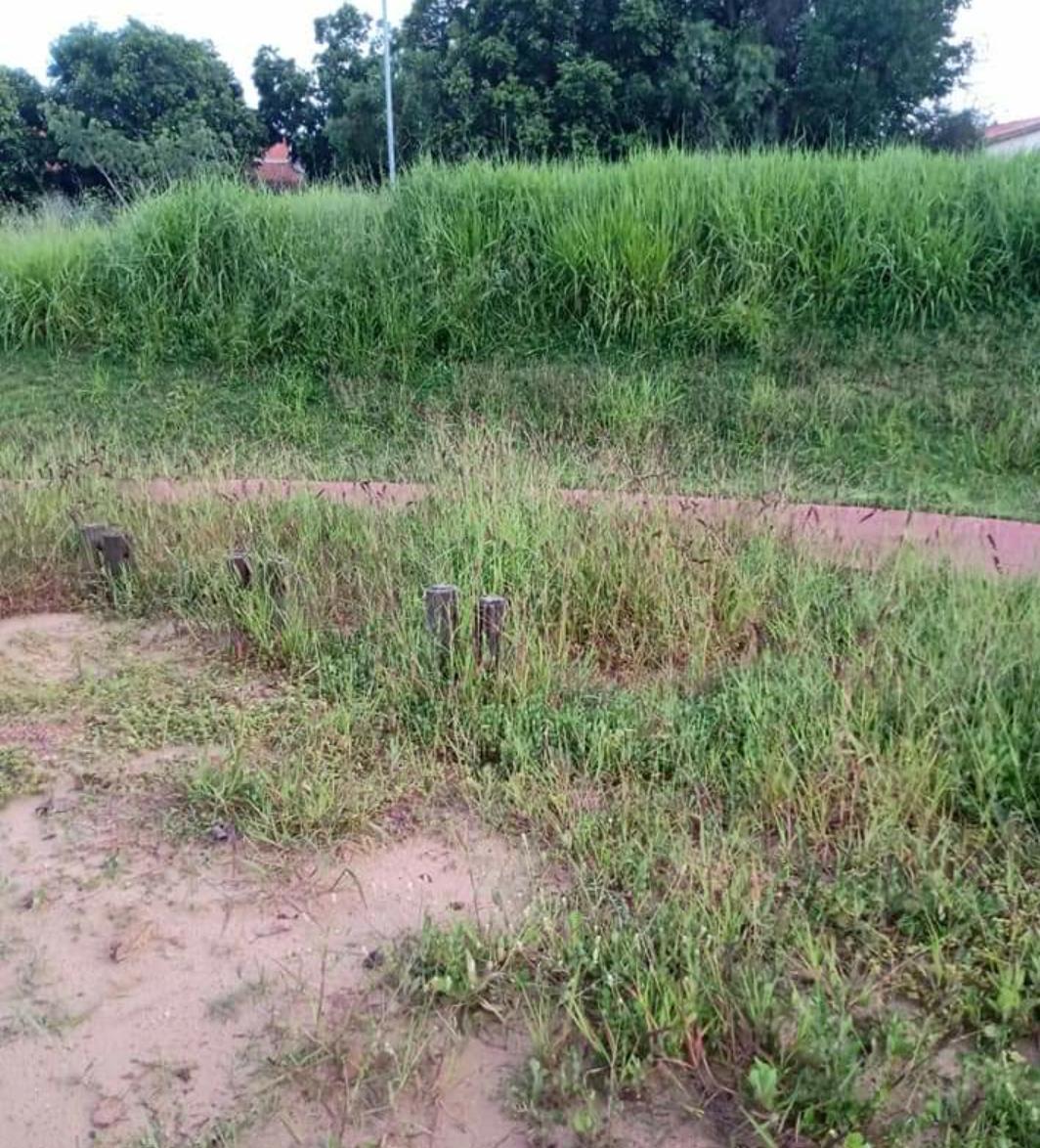 